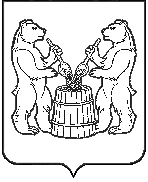 АДМИНИСТРАЦИЯ  УСТЬЯНСКОГО МУНИЦИПАЛЬНОГО ОКРУГА АРХАНГЕЛЬСКОЙ  ОБЛАСТИПОСТАНОВЛЕНИЕот  4 марта 2024 года  № 454р.п. ОктябрьскийВ связи с уточнением данных и устранением технических ошибок администрация Устьянского муниципального округа Архангельской областиПОСТАНОВЛЯЕТ:Внести изменения в постановление администрации Устьянского муниципального округа от 6 февраля 2024 года  № 217 «О выделении специальных мест для размещения печатных агитационных материалов на территории избирательных участков Устьянского муниципального округа», изложив приложение в редакции, согласно приложения к настоящему постановлению.Настоящее постановление вступает в силу с даты опубликования.Исполняющий обязанностиглавы Устьянского муниципального округа                              Н.С. ФилимоноваО внесении изменений в постановление администрации Устьянского муниципального округа от 6 февраля 2024 года № 217 